Aikuisten potilasjäsenten vertaistuki- /virkistysviikonloppu 11.5.-13.5.2018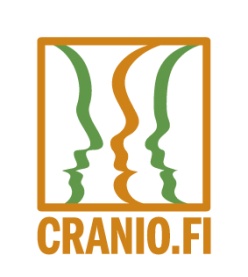 Toivotamme kaikki Cranion aikuiset Potilasjäsenet tervetulleiksi!Aika: Pe 11.5. klo: 14.00 - Su 13.5. klo: 14.00Paikka: Varalan urheiluopisto, Varalankatu 36, TampereViikonlopun vetäjät: Teema:  Hyvinvointi viikonloppu potilasjäsenille 	 Hengähdä hetkeksi ja vietä päivä/ viikonloppu muiden samassa tilanteessa 	olevien/olleiden aikuisten parissa. Tavoitteena virkistää ja parantaa    	hyvinvointia, yhdessä liikkumalla ja rentoutumalla ja saada pieni 	hengähdystauko arkeen.   Tapaamisen punaisena lankana kulkee vertaistuki!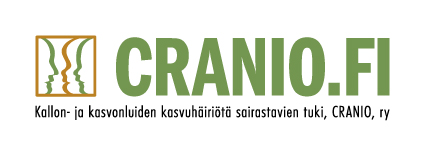 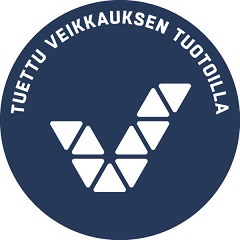 Aikuisten potilasjäsenten vertaistuki- / virkistysviikonloppu 11.5.-13.5.2018Ohjelma:(Pidätämme oikeuden muutoksiin ja liikunnalliset osuudet tarkentuvat myöhemmin)Perjantai:klo: 12.00-13.00		Tervetuloa, Neuvotteluhuoneklo: 14.00-14.30		Kahvi/ tee + hedelmät, neuvotteluhuoneklo:14.00-17.00		Neuvotteluhuoneklo:17.00-17.30		PäivällinenKlo: 18.00-19.30		Jättipallojumppa & Norsufutis, Halli 1klo: 20.00-21.00		sisäsauna 2 -miehet, lempeä vesitreeniklo: 20.00-21.00		sisäsauna 1 -naiset, lempeä vesitreeniklo: 20.00-21.00		uima-allas/ uintiklo: 21.00-21.30		Iltapala ruokasalissaLauantai:klo: 07.30-09.00		Aamupalaklo: 10.00-11.00		Frisbeegolfklo: 			Lounasklo: 13.00-15.00		Seikkailurata, kävelyretki Pyynikin näkötornille, 				omakustanteine välipala.klo:			Päivällinenklo: 18.00-19.30		kehonhallinta ja venyttelyt, kamppailusaliklo: 21.00-21.30		IltapalaSunnuntai:klo: 8.00-9.00		Aamupalaklo: 9.30-11.00		Chiball ja rentoutus, Kamppailusaliklo: 11.30-12.00		Lounasklo: 12.00-13.00		Päätös, NeuvotteluhuoneTässä alustava viikonlopun ohjelma, johon voi tulla pieniä muutoksia.Tervetuloa mukaan ja pitämään hauskaa!